Муниципальное автономное дошкольное образовательное учреждение «Детский сад № 369» г. ПермиПрограмма краткосрочной образовательной практики по речевому развитию для детей  5 – 6 лет                   «Заучивание  стихотворения  «Летнее  стихотворение»  В. Орлов   с  помощью  мнемотаблиц»»                                                                                    Автор:                                                                                                      Чувызгалова                                                                                                                                                                                                                                    Наталья                                                                                                        Сергеевна                                                                                                      воспитатель                                                             Пермь2018 годТехнологическая картаТематический планСписок литературы:  http://www.maam.ru/detskijsad/kratkosrochnaja-obrazovatelnaja-praktika-zauchivanie-stihotvorenija-a-plescheva-osen-2-vstrechi.htmlhttp://zanyatiya-v-detskom-sadu.ru/prazdniki/konspekt-zanyatiya-na-temu-leto-v-starshej-gruppe/ПриложениеКонспектыВСТРЕЧА №1,2Ход  встречиБеседа по сюжетной картинке о летнем времени года.- Какое время года изображено на картинке? Расскажите о летних признаках.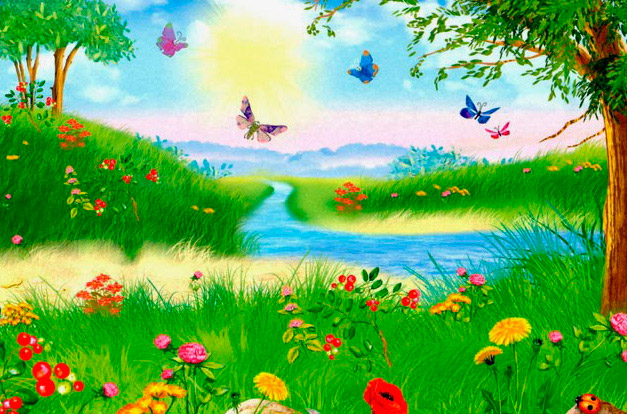 Солнце печет,Липа цветет,Рожь поспевает,Когда это бывает? - Ребята , послушайте и запомните приметы лета.Летние месяцы - июнь, июль, август. Стоят длинные теплые дни, короткие летние ночи.В жаркие дни разражаются грозы с сильными теплыми дождями. Во время дождя, если светит солнце, на небе появляется разноцветная радуга. В жаркие дни утром и вечером на траву падает роса. Поспевают в лесу ягоды и грибы. Много цветов. Созревают овощи, фрукты, ягоды. - Ребята,  прослушайте рассказ «Лето», ответьте на вопросы.Наступило лето. Мы гуляли по лугу. Трава выше колен, густая, зеленая. А сколько в ней цветов! Они поднимают свои нарядные головки. Одни - в лиловых колпачках, другие — в белых веночках. А у иных головка вся золотая, будто крохотное лучистое солнышко.- С чем сравнивает автор цветы?- Как вы думаете, какие цветы изобразил он? Видели вы их?- Расскажите о них.ВСТРЕЧА №3- Ребята  , мы  с  вами  столько  много  говорили  о  лете  и  я  вам  предлагаю  выучить  стихотворение  «Летнее  стихотворение»  В. Орлов   с  помощью  мнемотаблицы, которую  мы  создадим  сами.-Послушайте  стихотворение….- Что ты мне подаришь, лето?
- Много солнечного света!
В небе радугу-дугу!
И ромашки на лугу!
- Что ещё подаришь мне?
- Ключ, звенящий в тишине,
Сосны, клёны и дубы,
Землянику и грибы!
Подарю тебе кукушку,
Чтобы, выйдя на опушку,
Ты погромче крикнул ей:
"Погадай мне поскорей!"
И она тебе в ответ
Нагадала много лет!- Как, вы , думаете , что же  мы  можем  зарисовать  на  первую  строчку  стихотворения? (  ответы  детей)-  Правильно,  зарисуем знак  вопроса..- А  на  следующей? (  ответы  детей)- Давайте  нарисуем  и  солнышко  и  радугу  и  ромашки..- Далее  рисуем  снова  знак  вопроса…
И  далее  по  стихотворению  создается  вот  такая  мнемотаблица :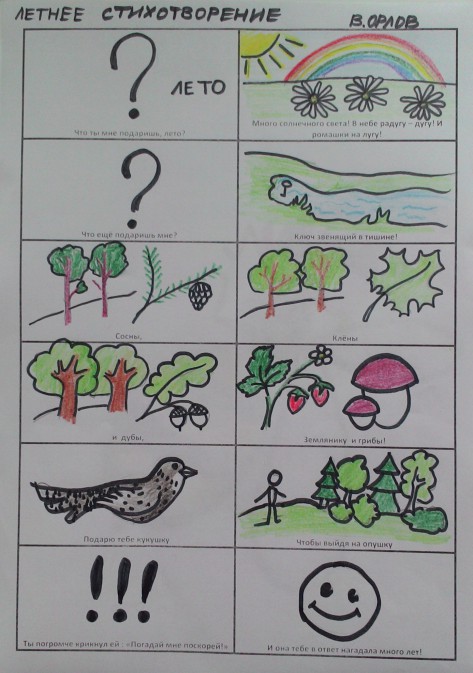 - Ребята  , давайте  мы  с  вами,  попробуем  рассказать  стихотворение  по  созданной    нами  мнемотаблице (  дети  пробуют  рассказать)- Вот  видите,  какие  мы  с вами  молодцы….Как  хорошо  ребята  рассказывают  с  помощью  таблицы  стихотворение…Принято на педагогическом совете                                                           Протокол № 1 от «___» ________20_____г.                                                                   Утвержденоприказом заведующим МАДОУ «Детский сад № 369» г. Перми__________/ Мартынова И.В./Приказ № ____от «___»  _________20_____г. Аннотация для родителей (краткое содержание практики) Большинство детей любят стихи, им нравится их слушать и рассказывать, но у некоторых детей заучивание стихов вызывает большие трудности, быстрое утомление и отрицательные эмоции.Цель Заучивание стихотворения при помощи мнемотаблицы.Задачи  1. Учить составлять мнемосхемы для заучивания стихотворения наизусть.2. Вызвать познавательный интерес к данному виду деятельности..3. Развивать память, поэтический слух, внимание, мышление, творческую фантазию, речь. Время проведенияПонедельник  с  12.00 – 12.25.Кол-во часов4  часаМаксимальное количество участников7  человек.Перечень материалов и оборудования для проведения КОП Мнемотаблица по  стихотворению , сюжетные  картинки  о  лете, загадки  о  лете.Предполагаемые результаты (умения навыки, созданный продукт)Дети воспроизводят стихотворение, опираясь на мнемотаблицу. преодолевают застенчивость, робость, учатся свободно держаться перед аудиторией.ЗадачиСодержаниеСодержаниеСодержаниеПланируемый результатЗадачиДеятельность педагога	Деятельность педагога	Деятельность детейПланируемый результатВстреча №1 « Рассматривание сюжетных  картинок  о  лете»Встреча №1 « Рассматривание сюжетных  картинок  о  лете»Встреча №1 « Рассматривание сюжетных  картинок  о  лете»Встреча №1 « Рассматривание сюжетных  картинок  о  лете»Встреча №1 « Рассматривание сюжетных  картинок  о  лете»Уточнить  представление  детей  о  времени  года  лете. Научить находить  признаки  лете  на  картинках.Демонстрирует  сюжетные  картинки на  тему  лето. Привлекает   детей  к  обсуждению  картины.Рассматривают  иллюстрации  на  тему лето, отвечают  на  вопросы,  обсуждают  картинки.Рассматривают  иллюстрации  на  тему лето, отвечают  на  вопросы,  обсуждают  картинки.Рассмотрели  картинки  о  лете, выделили  признаки  лета.                                         Встреча №2 « Беседа  о  лете»                                         Встреча №2 « Беседа  о  лете»                                         Встреча №2 « Беседа  о  лете»                                         Встреча №2 « Беседа  о  лете»                                         Встреча №2 « Беседа  о  лете»Обогащать  словарный  запас  детей. обобщить и систематизировать представление о лете. Рассказывает  о  лете. Беседует  с  детьми. Задаёт  вопросы.Отвечают  на  вопросы.Отвечают  на  вопросы.Обогатился  словарный  запас, систематизировались  знания  о  лете.Встреча №3 « Заучивание  стихотворения»Встреча №3 « Заучивание  стихотворения»Встреча №3 « Заучивание  стихотворения»Встреча №3 « Заучивание  стихотворения»Встреча №3 « Заучивание  стихотворения» Учить составлять мнемосхемы для заучивания стихотворения наизусть. Развивать память, поэтический слух, внимание, мышление, творческую фантазию, речьЧтение  стихотворения. Создаёт  мнемотаблицу  с  помощью  детей.Слушают  стихотворение  о  лете. Обсуждают  и  помогают  в  создании  мнемотаблицы.Слушают  стихотворение  о  лете. Обсуждают  и  помогают  в  создании  мнемотаблицы.Создали  мнемотаблицу  по  стихотворению. Рассказывают  стихптворение  по  мнемотаблице.